Опросный лист для формирования предложения по обработке труб(резка, торцовка, формирование фаски, внутренняя расточка)._____________________________                   ________________                       ________________________                  (должность)                                           (подпись)                                    (расшифровка подписи) «_____» ________________201__ г.Опросный лист составлен на 3 листах. Просьба максимально заполнить все графы таблиц для качественной и корректной отработки запроса. Спасибо.Характеристики обрабатываемых деталей и условия проведения работПримечание: *при проведении работ на линейной части (на различных отметках), необходимо указывать данные по каждой точке (отметке) работ Пространственные ограниченияФормы фасок:   Пример:ВАЖНО!  Кроме заполнения таблицы, просим Вас предоставить нам эскизы фасок для каждой трубы, нарисовав их от руки на 3-й странице опросного листа (или выслать нам их чертежи), а также заэскизировать ограничения рабочего и монтажного пространства, если таковые имеются (или чертёж узла).На фасонные изделия (тройники, отводы, переходы, заглушки, краны и т.д.) в обязательном порядке необходимо предоставить техническое задание с их чертежами, с указанием всех геометрических размеров (массогабаритные, радиусы гибов и т.д.) и технических характеристик.  Просим Вас указать какие-либо специальные требования (если есть) и сообщить особенности проведения работ (например: «проживание персонала обеспечивается заказчиком» или «доставка оборудования с населённого пункта ХХХ до места проведения работ обеспечивается заказчиком»): Необходимо обработать кромки  С (см. рис.1 катушки) под приварку катушек к трубе, на расстоянии 245-246 мм от середины сварного шва (В) приварки катушки  к крану  DN150 (см. рис.2). ВНИМАНИЕ! Кромку обработать по чертежу «DETALL C»  с проточкой наружного диаметра Ø159 на длину 20-30 мм с выходом под 30° на Ø177.8!!!Все материалы должны быть подрядчика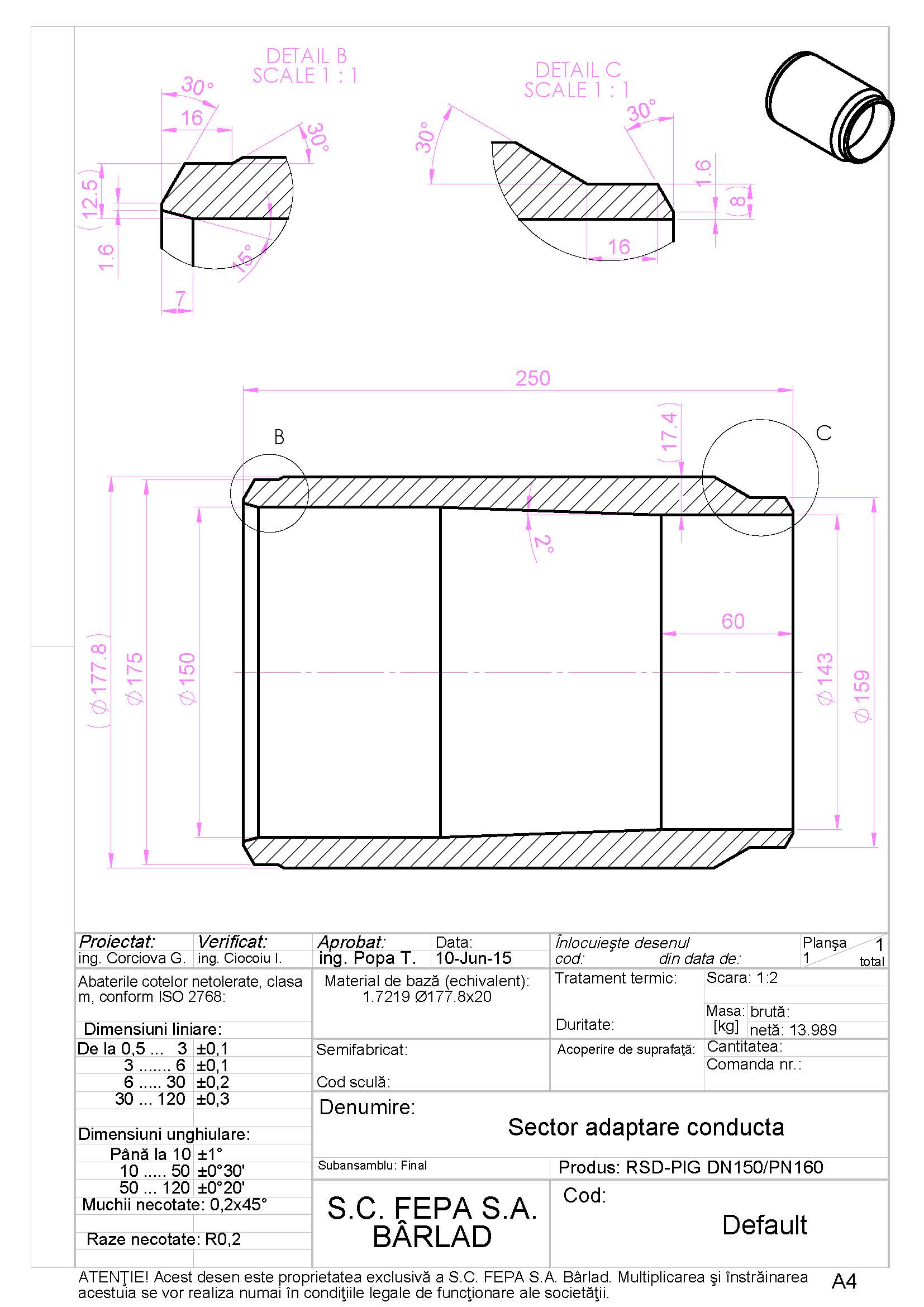 Рис. 1 Рисунок катушки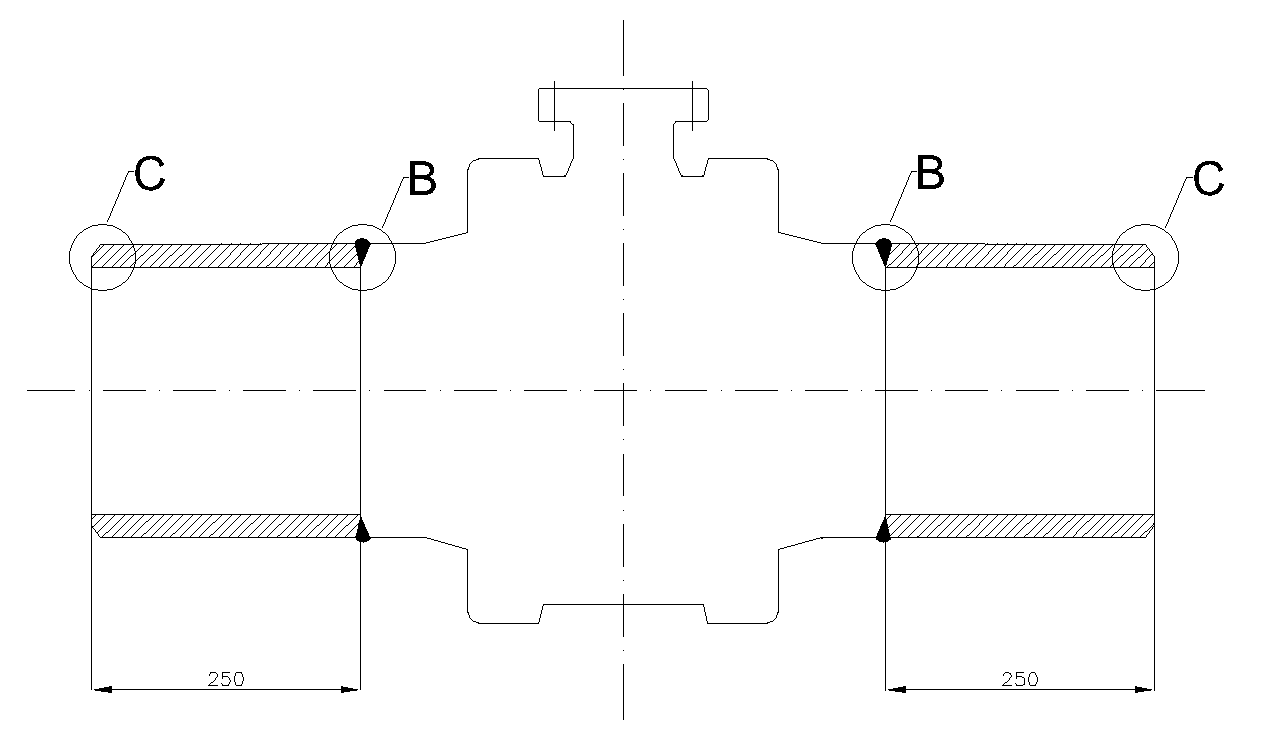 Рис. 2 Кран с катушкамиОбъект проведения работ: Объект проведения работ: Организация – Заказчик (Подрядчик):Организация – Заказчик (Подрядчик):ООО «ЗСПА»Контактное лицо (для уточнения технических вопросов)должностьДиректор по качеству ООО «ЗСПА»Контактное лицо (для уточнения технических вопросов)Ф. И.О.Гаков Сергей АнатольевичКонтактное лицо (для уточнения технических вопросов)Телефон (предпочтительно сотовый и стационарный)8 964 700 77 71Контактное лицо (для уточнения коммерческих орг.  вопросов)должностьКонтактное лицо (для уточнения коммерческих орг.  вопросов)Ф. И.О.Контактное лицо (для уточнения коммерческих орг.  вопросов)Телефон (предпочтительно сотовый и стационарный)№ п/пНаименованиеНаименованиена каждый типоразмер и/или вид обработки заполняется отдельный столбецна каждый типоразмер и/или вид обработки заполняется отдельный столбец№ п/пНаименованиеНаименованиеТип1Тип21Место проведения работ (регион, ближайшицй населённый пункт)*Место проведения работ (регион, ближайшицй населённый пункт)*2Вид обработки (Р - резка, РФ – резка и формирование фаски, ТФ - торцовка и формирование фаски, ВР -внутренняя расточка, другое…)Вид обработки (Р - резка, РФ – резка и формирование фаски, ТФ - торцовка и формирование фаски, ВР -внутренняя расточка, другое…)ТФ3Вид обрабатываемой детали (труба, отвод, тройник и т.д.)Вид обрабатываемой детали (труба, отвод, тройник и т.д.)Труба крана4Материал (марка стали)Материал (марка стали)Труба бесшовная   EN-10216-4, 177,8х20, материал 26CrMo4-2 (1.7219) σ0,2≥440 МПа,  σв=560-740 МПа5Наружный диаметр (без изоляции), ммНаружный диаметр (без изоляции), мм1596Толщина стенки, ммТолщина стенки, мм87Овальность, %Овальность, %-8Толщина изоляционного слоя, ммТолщина изоляционного слоя, мм-9Расстояние от торца трубы до начала изоляционного слоя – свободное монтажное пространство (при наличии свободного торца), ммРасстояние от торца трубы до начала изоляционного слоя – свободное монтажное пространство (при наличии свободного торца), мм-10Возможность подключения к электросети (380 Вт; 14,9 кВт)Возможность подключения к электросети (380 Вт; 14,9 кВт)Да11Возможность подключения к пневмосети или к компрессору (6,5 бар;  )Возможность подключения к пневмосети или к компрессору (6,5 бар;  )Да12Условия проведения работ (ПУ - полевые условия, Ц - цех, ОП- открытая площадка на территории предприятия)Условия проведения работ (ПУ - полевые условия, Ц - цех, ОП- открытая площадка на территории предприятия)Ц13На какой высоте расположена деталь (расстояние от земли до нижнего края - «отметка»)На какой высоте расположена деталь (расстояние от земли до нижнего края - «отметка»)14Необходимое кол-во резов (торцовок и т.д.) - объём работ.Необходимое кол-во резов (торцовок и т.д.) - объём работ.215Сроки проведения Желаемая дата начала работ 15Сроки проведения Крайне возможная дата окончания работАОграничения рабочего пространства  вокруг трубыОграничения рабочего пространства  вокруг трубыОграничения рабочего пространства  вокруг трубыОграничения рабочего пространства  вокруг трубыОграничения рабочего пространства  вокруг трубыОграничения рабочего пространства  вокруг трубыОграничения рабочего пространства  вокруг трубыОграничения рабочего пространства  вокруг трубыОграничения рабочего пространства  вокруг трубыОграничения рабочего пространства  вокруг трубыОграничения рабочего пространства  вокруг трубыОграничения рабочего пространства  вокруг трубыОграничения рабочего пространства  вокруг трубыОграничения рабочего пространства  вокруг трубыА=А=А=В=В=В=Ограничения монтажного пространства на трубе Ограничения монтажного пространства на трубе Ограничения монтажного пространства на трубе Ограничения монтажного пространства на трубе Ограничения монтажного пространства на трубе Ограничения монтажного пространства на трубе Ограничения монтажного пространства на трубе Ограничения монтажного пространства на трубе Ограничения монтажного пространства на трубе Ограничения монтажного пространства на трубе Ограничения монтажного пространства на трубе Ограничения монтажного пространства на трубе Ограничения монтажного пространства на трубе Ограничения монтажного пространства на трубе С=С=СВαS=8 ммSα=b=